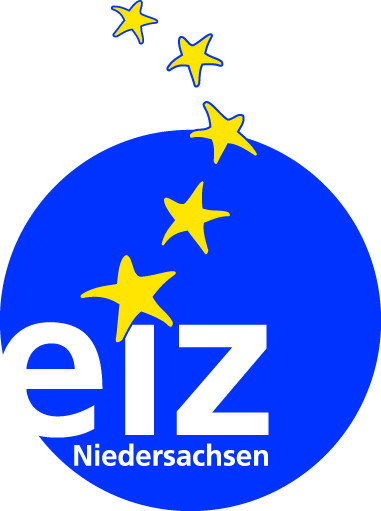 EU-Projekttag an Schulen am 23. Mai 2022Anmeldung zur Teilnahme / Anforderung von MaterialienBitte verwenden Sie je Schule, die Sie anlässlich des EU-Projekttages besuchen, einen eigenen 
Anmelde-/Material-Anforderungs-Bogen. Bitte füllen Sie den Bogen aus und senden diesen an:Bis zum 08. April 2022: EIZ Niedersachsen, Aegidientorplatz 4, 30159 HannoverAb dem 19. April 2022: EIZ Niedersachsen, Schmiedestraße 25, 30159 HannoverBitte beachten Sie, dass im Zeitraum 08-18. April keine Abholung möglich ist.
E-Mail: eiz@mb.niedersachsen.deVielen Dank!
Angaben zu Ihrer Person	Ihre Funktion:          MdL              MdB              MdEP
Name, Vorname
	E-Mail Ihres Büros
	Telefonnummer Ihres BürosAngaben zum Schulbesuch	Welche Schule besuchen Sie anlässlich des EU-Projekttages?	Datum des Schulbesuchs (TT.MM.JJJJ)	Name der Schule	Internetseite der SchuleAbholung bzw. Versand des Materials
	    Abholung im EIZ			Lieferung an							   das Büro im Landtag							   das Wahlkreisbüro (nur für MdB und MdEP)Aus Kostengründen kann das umseitig bestellte Material nur in Ausnahmefällen per Post versandt werden.	Adresse Wahlkreisbüro:	Bezeichnung Wahlkreisbüro	Straße und Hausnummer	PLZ und OrtMaterialien-Anforderung	Bitte Menge angebenEuropa 2021 (max. 10 Exemplare)										Broschüre (Auflage 2021), geeignet für SEK I und SEK II		Die digitale Ausgabe der Broschüre finden Sie hier.Was ist die EU? (max. 1 Exemplar)										Faltblatt (Auflage 2020), geeignet für SEK II		Die digitale Ausgabe des Faltblattes finden Sie hier.	Die EU & ich (max. 5 Exemplare)										Broschüre (Auflage 2020), geeignet für SEK I bis SEK II (von 14 bis 18 Jahre)		Die digitale Ausgabe der Broschüre finden Sie hier.Das Europäische Parlament: Die Stimme der Bürgerinnen und Bürger			 
in der Europäischen Union (max. 1 Exemplar)		Broschüre (Auflage 2020), geeignet für SEK IIDie digitale Ausgabe der Broschüre finden Sie hier.Europäisches Parlament, Bürgerhandbuch 9. Wahlperiode 2019-2024 			
(max. 1 Exemplar)		Broschüre (Auflage 2020), geeignet für SEK II		Die digitale Ausgabe der Broschüre finden Sie hier.	Europa kinderleicht (max. 5 Exemplare)									Broschüre (Auflage 2020), geeignet für Primarstufe bis SEK I (von 9 bis 13 Jahre) Die digitale Ausgabe der Broschüre finden Sie hier.Entdecke Europa! (max. 3 Exemplare)									Broschüre (Auflage 2020), geeignet für Primarstufe bis SEK I (von 9 bis 12 Jahre)		Die digitale Ausgabe der Broschüre finden Sie hier.	Europa, mehr und besser miteinander! (max. 10 Exemplare)						Broschüre (Auflage 2020), geeignet für SEK I 		Die digitale Ausgabe der Broschüre finden Sie hier.	Smart durch EUropa (max. 5 Exemplare)									Broschüre (Auflage 2020), geeignet für Primarstufe bis SEK I (von 8 bis 13 Jahre)		Die digitale Ausgabe der Broschüre finden Sie hier.	Himmel und Hölle (max. 1 Exemplar)									Faltspiel (Auflage 2020), geeignet für SEK I 		Die digitale Ausgabe der Faltspieles finden Sie hier.	Europäische Kommission 2019-2024 (max. 1 Exemplar)							Schaubild, geeignet für SEK I und SEK II		Die digitale Ausgabe des Schaubildes finden Sie hier.	Gute Gründe für die EU (max. 1 Exemplar)								Broschüre, geeignet für SEK I und SEK II
	Wallchart Euro (max. 5 Exemplar)										Schaubild A1, geeignet für SEK I und SEK II
